Тренинг для родителей второй младшей группы«Влияние стиля общения с ребёнком на его успешность в будущем»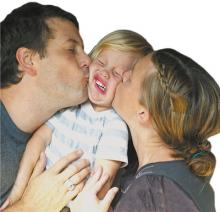 Как привлечь современных родителей к жизни детского сада? К вопросам воспитания и развития своих деток? Как ненавязчиво дать информацию по вопросам «правильного» воспитания детей дошкольного возраста, чтобы ребенок чувствовал любовь, поддержку и понимание в семье?   Современные семьи часто нуждаются в поддержке специалистов, которые помогут утвердиться им в родительской компетентности, выработать правильную стратегию воспитания своего ребенка. С этой целью мы проводим различные формы работы с родителями в детском саду, одна из которых это тренинг для родителей. В ходе тренинга мы предпочитаем деловую позицию «рядом», во время которой педагог находится рядом с родителями в их отношении к ребенку, его воспитанию, обучению и развитию.Цель тренинга: психолого-педагогическое просвещение и психологическое сопровождение семей.Задачи:показать родителям как влияет стиль общения с ребенком в семье на его развитие, воспитание, закладку его будущей жизни; познакомить родителей с приёмами более эффективного общения с детьми;формирование и развитие навыков рефлексии взаимоотношений родителей с ребенком;приобретение родителями нового чувственного опыта при общении и взаимодействии с детьми.Ход тренинга.Участники тренинга располагаются по кругу.1. Знакомство – приветствие.Цель: способствовать установлению контакта между родителями; сформировать у них положительный настрой.Каждый участник представляется и кратко рассказывает о себе. Например: Меня зовут_______, моего сына (дочь) зовут__________. Моя основная деятельность__________. В свободное время я люблю___________.2. Обсуждение в кругу  «Общение – это…» Цель: создать атмосферу общности; дать участникам возможность поделиться опытом семейного общения; подвести к анализу этого опыта.Вопросы к участникам: Как вы думаете, что же такое общение в целом? И насколько важно общение для ребёнка? Как вы общаетесь с ребенком дома, в семье? А какие трудности у вас возникают в общении?Участники отвечают на вопросы и обмениваются опытом общения со своими детьми дома.Ведущий,  обобщая высказывания: «Общение – один из главных видов деятельности человека, устремленный на познание и оценку самого себя через посредство других людей.Под общением понимается взаимодействие людей, направленное на согласование и объединение усилий с целью достижения общего результата (М.И.Лисина)»3. Мини – лекция «Значение стиля общения  взрослого на развитие ребенка»Цель: показать важность общения родителей со своим ребенком и влияние стиля общения на успешность ребенка в будущем.Общение ребёнку необходимо, также как пища.Общение ребёнка с окружающими взрослыми это и условие, и главный источник его психического развития.Ребенок овладевает знаниями, навыками, умениями, способами взаимодействия человеческого общества только через взрослого.А вот дефицит этого общения, ласки и любви нарушают развитие маленького человека. Ведь именно в эмоциональном общении с близкими взрослыми закладываются основы будущей личности!Современные исследования показывают, что стиль родительского взаимодействия непроизвольно и бессознательно запечатлевается в психике ребёнка в дошкольном возрасте.Стиль общения взрослого с ребенком бывает:Авторитарный (я выше, лучше, сильнее, старше, умнее, а ты хуже, ниже, слабее, глупее и я знаю, что лучше для тебя!)Либерально-попустительский (мне все равно, делай что хочешь)Демократичный или «Личностно центрированный» (мы на равных, то есть, ставящим в центр внимания личность того человека, с которым ты сейчас общаешься) «Проблемные», непослушные», «гиперактивные», «агрессивные» дети, так же как дети «неуверенные», «тревожные», - всегда результат неправильно сложившихся отношений в семье.Родителям, также стоит помнить о том, что теплые, партнерские отношения мамы и папы - это залог эмоционального благополучия ребенка и важнейшее условие его развития. Очень важно, чтобы в семье каждый мог слушать и слышать другого, уметь искренне выражать свои чувства и эмоции, взаимовыгодно разрешать конфликты и уважать достоинство другого.4. Обсуждение в кругу «Безусловная любовь…»Цель: поговорить о способах выражения безусловной любви  к своему ребенку, способах принятия его; а также как правильно выражать недовольство ребенком, не задевая его чувств.Вопросы к участникам:- Как вы думаете, как же надо общаться с ребёнком? (2-3 ответа родителей)В первую очередь нужно принять своего ребенка полностью, таким,  какой он есть, со всеми его послушаниями и капризами, хорошими и «плохими» чертами характера, и не забывать говорить ему про то, как вы его любите. С ребенком важно и нужно говорить на равных, тогда и он будет стремиться к общению.Нам в этом случае, очень нравятся советы профессора Московского университета Юлии Борисовны Гиппенрейтер в её книге «Общаться с ребёнком. Как?» (очень советуем всем прочитать!)«Прежде всего,  надо безусловно принимать ребенка – любить не за то, что он умный, спокойный, красивый, а за то, что он Ваш, за то, что он есть!»Потребность в любви это одна из основных, базовых потребностей каждого человека, а ее удовлетворение для ребенка условие его нормального, полноценного развития.- А как же можно выражать свою любовь к ребёнку? - Конечно, это и слова любви, и объятия, сказка перед сном, купание в теплой ванне, ваш ласковый взгляд, слова поддержки «Я знаю, у тебя все получится!», одобрения «Ты у меня самый хороший, любимый, способный, умный, красивый!», признания «Ты мне очень нужен, ты мне очень дорог!»- А Вы обнимаете своего ребенка?Смешной вопрос, конечно! А вот  известный семейный терапевт Вирджиния Сатир рекомендует обнимать ребёнка от 8 раза в день, и это только для выживания и хорошего самочувствия, а для развития его как личности, будущего гения, и просто хорошего человека… посчитайте сами! И обнимайте ребенка столько сколько вы с ним рядом в течении дня, и это как витамины, нет запаса в организме, нужно каждый день получать витамины через пищу, а любовь через вас, родителей!- Как Вы выражаете своё недовольство ребёнком? Кричите на него? Шлепаете? Ставите в угол? Или спокойно объясняете свое недовольство, высказываете СВОИ чувства по поводу ЕГО поведения. И предлагаете альтернативу «плохому» поведению?!Ведь если мы кричим на ребенка, шлепаем, и даже критикуем, он делает свой собственный маленький вывод : «Меня не любят». И как потом он будет доверять людям, близким, миру….5. Упражнение «Я –высказывание» Цель: познакомить родителей с «Я-высказыванием» как эффективном способе выражения своих чувств, особенно негативных.Как же лучше объяснить маленькому ребенку что можно, а что нельзя делать, как выразить свое недовольство?Предлагаем эффективную модель, она называется «Я-высказывание», известная еще и как «Я-сообщение». Это когда вы говорите о своих чувствах ребенку, говорите от ПЕРВОГО ЛИЦА, О СЕБЕ, О СВОЕМ переживании, а не о нем, не о его поведении. Эти предложения содержат личные местоимения: я, мне, меня.Схема «Я-высказывания»:1. сообщаем о своем чувстве от первого лица  («Я расстраиваюсь… )2. говорим о причине негативного чувства,  в обобщенной форме (когда дети не убирают за собой игрушки после игры…)3. говорим о своем желании, пожелании, действии для ребенка (…я бы хотела, чтобы после игры ты клал все игрушки на свое место»)А сейчас давайте потренируемся, каждому предлагаем ситуацию с ребенком, и вам необходимо высказать свои эмоции и пожелания ребенку от своего имени, используя в «Я-высказывании». (см. Приложение 2)Счастливость и успешность каждого человека зависит от психологического благополучия той среды, в которой он вырос, живёт, а также от эмоционального багажа, накопленного в детстве.6. Опросник «Общение родителей с ребенком»Цель: дать возможность родителям задуматься над стилем общением с ребёнком дома.Родителям предлагается заполнить опросник (см.Приложении 1).7. Упражнение «Чтение сказки»Цель: показать родителям, насколько важен эмоциональный контакт с ребенком, и при чтении художественной литературы.Давайте посмотрим, как же мы общаемся с ребенком при чтении художественной литературы, в частности сказок?Трем участникам предлагаются детские книжки со сказками, первый участник читает отрывок сказки, отвернувшись спиной к родителям, второй – лицом к родителям, но не отрывая взгляда от текста, а третий – рассказывает эмоционально, используя жесты и мимику, выразительно, практически не смотря в текст.После прочтения предлагается ответить на вопросы: Что вы чувствовали, когда к вам сидели спиной? А когда совсем не смотрели на вас? И понравилось ли эмоционально выразительное чтение, глаза в глаза? Каков вывод, как лучше преподносить художественную литературу ребенку?8. Упражнение «Вы описываете, ребенок сам себя оценивает».Цель: познакомить родителей со способами поддержки ребенка через похвалу.Как же мы хвалим ребенка? Как выражаем ему свое одобрение, поддержку?Кого и что хвалить — самого ребенка или его дела?В раннем детстве мы восторгаемся малышом, чтобы он сделал (первые шаги, первые слова), отмечая все его успехи, восхищаемся им самим, а вот в дошкольном возрасте наши слова восхищения и поддержки превращаются, часто в слова осуждения. Например, мы попросили малыша убрать за собой игрушки, он убрал половину и сидит довольный своей «работой», что ж е делаем мы? Хвалим, за то, что УЖЕ сделал или ругаем за то, что он ЕЩЕ не сделал? Задумайтесь над этим.И вместо того, чтобы осуждать за неудачи, лучше поддержать ребенка за его успехи и достижения, пусть и маленькие!Есть один замечательный способ похвалить ребенка, безоценочно: «Вы описываете, ребенок сам себя оценивает». Представим,  Ваш ребенок принес домой из детского сада листок, на котором что-то «нарисовано» и спрашивает вас: «Красиво?», можно ответить автоматически: «Да, очень красиво, молодец». Но лучше опишите то, что видите: «Ты нарисовал вот здесь дом…из трубы идет дым…тут интересные завитушки….внизу что-то синее…» И тогда ваш ребенок с радостью подтвердит, что именно это он и нарисовал, а еще подхватит и расскажет, что еще здесь есть. Теперь ребенок свободен и сам оценит свою работу.Дети сами оценят себя и свои способности, если вы похвалите его за конкретный поступок, поделку, рисунок, действие. Главное - старайтесь замечать все, что у ребенка хорошо получается. Это повысит уверенность ребенка в себе, его самооценку и принятие себя как способного и успешного человека.9. Игра «Мой идеальный ребенок»Цель: помочь родителям увидеть своего ребенка через призму положительного взгляда  и сосредоточиться на зоне ближайшего развития ребенка.Ведущий предлагает родителям назвать себя от третьего лица и рассказать о своем ребенке в положительном ключе, а нежелательные (по мнению родителей) качества ребенка  перевести по ходу рассказа, в положительные, также можно назвать качества, которых пока еще нет у ребенка, но они обязательно сформируются. Например: «У Наталья Ивановны есть замечательный сын Максимка. Он очень добрый мальчик, помогает маме мыть посуду. Дружно играет с ребятами в детском саду, он лидер, всегда придумывает новые игры, и уже лучше слушается взрослых, он стал более внимательным».10. Заключение.Цель: подвести итоги собрания –практикума,  рефлексия.Давайте обобщим все сказанное и вместе резюмируем приемы общения с ребенком в семье.Рефлексия: передавая мячик, расскажите о своих впечатлениях и чувствах, возникших в течении тренинга, как вы себя чувствовали в начале, в процессе и постарайтесь проанализировать причину их возникновения. Что понравилось? Что запомнилось? Что возьмите себе на заметку и в практику общения со своим ребенком?Приложение 1.Опросник «Общение родителей с ребенком»Инструкция: Уважаемый родитель! Отметьте, пожалуйста, те виды деятельности, которыми Вы занимаетесь с ребенком  и как часто. Спасибо.Приложение 2.Ситуации для упражнения 